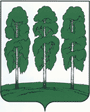 АДМИНИСТРАЦИЯ БЕРЕЗОВСКОГО РАЙОНАХАНТЫ-МАНСИЙСКОГО АВТОНОМНОГО ОКРУГА - ЮГРЫПОСТАНОВЛЕНИЕот  18.08.2022				                                                                  № 1106пгт. Березово         В соответствии с Федеральными законами от 06 октября 2003 года № 131-ФЗ   «Об общих принципах организации местного самоуправления в Российской Федерации», от 25 июня 2002 года № 73-ФЗ «Об объектах культурного наследия (памятниках истории и культуры) народов Российской Федерации», Законом Российской Федерации от 09 октября 1992 года  № 3612-I «Основы законодательства Российской Федерации о культуре», Законом Ханты-Мансийского автономного округа – Югры от 29 июня 2006 № 64-оз «О регулировании отдельных отношений в области сохранения, использования, популяризации и государственной охраны объектов культурного наследия», уставом Березовского района:         1. Установить требования к осуществлению деятельности и особого режима использования земельного участка в границах территории объекта культурного наследия местного (муниципального) значения – достопримечательное место «Святилище Каль-нехос Най-эквы и Тулям-ур-ойки», в соответствии со статьей 5.1 Федерального закона от 25 июня 2002 года № 73-ФЗ «Об объектах культурного наследия (памятниках истории и культуры) народов Российской Федерации».         2. Опубликовать настоящее постановление в газете «Жизнь Югры» и разместить на официальном веб-сайте органов местного самоуправления Березовского района.         3. Настоящее постановление вступает в силу после его подписания.И.о.главы района                                                                                           С.Н. ТитовОб установлении требований к осуществлению деятельности и особого режима использования земельного участка в границах территории объекта культурного наследия местного (муниципального) значения – достопримечательное место «Святилище Каль-нехос Най-эквы и Тулям-ур-ойки» 